槟城恒毅（国民型）中学水墨画学会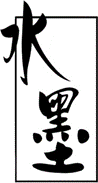 KELAB LUKISAN CINASEKOLAH MENENGAH JENIS KEBANGSAAN HENG EE99, JALAN HAMILTON, 11600, PULAU PINANG   TEL: 04-2824402PERANCANGAN TAHUNAN AKTIVITI KELAB LUKISAN CINA TAHUN 2016Guru penasihat:   1) En. Toh Kok Leong                             2) Pn. Lee Ling Ling                             3) Pn. Loh Hooi Yen                            4) Cik Sumayyah bt. Abdullah DISEDIAKAN OLEH:                                                                DISAHKAN OLEH: ___________________                                                                _____________________(KHOO YAN YING)                                                                  (EN. TOH KOK LEONG)Pengerusi                                                                                     Guru Penasihat  Kelab Lukisan Cina                                                                     Kelab Lukisan CinaBILAKTIVITIOBJEKTIFKUMPULANSASARANTARIKHPERLAKSANAAN1.Latihan lukisan-Meningkatkan kemahiran melukisSemua ahliSeperti yang ditetapkan dalam takwin kokurikulum2.Bengkel Lukisan Cina (Hari Ibu Bapa)-Memperkenalkan kesenian lukisan cina kepada warga sekolahSemua ahli25  & 26 April 20163.Lawatan Sambil Belajar-Mengeluaskan ilmu dan pengetahuan ahliSemua ahli23 Mei 20164.Pertandingan Lukisan Cina-Mencungkil bakat dalam seni lukisan cina di peringkat sekolah Semua ahli 20 Jun 20165.Pameran Seni Kebangsaan - Mengeluaskan ilmu dan pengetahuan ahliSemua ahli10 Aug 20166.Majlis Perpisahan-Mengenang jasa dan budi AJK serta ahli-ahli yang akan meninggalkan sekolahSemua ahli25 October 2016